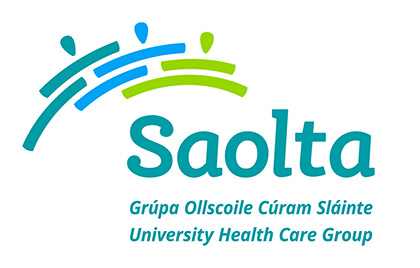 Clinical Engineering Technician (Staff Grade)Job Specification and Terms and Conditions 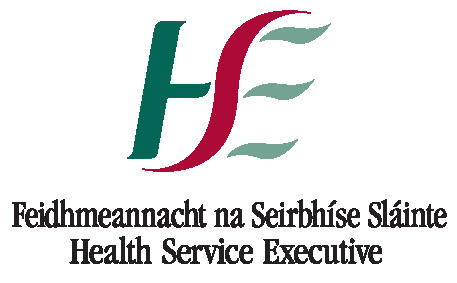 Clinical Engineering Technician (Basic Grade)Terms and Conditions of EmploymentJob Title and GradeClinical Engineering Technician (Staff Grade)3161Campaign ReferencePAHP17_162Closing Date12.00 noon on 7th November 2017Proposed Interview Date (s)As soon as possible after the closing dateTaking up AppointmentImmediate Organisational AreaSaolta University Health Care Group Location of PostSaolta University Health Care Group Initial assignment will be to the Medical Physics and Clinical Engineering Department, Portiuncula University Hospital.The successful candidate may be required to work in any service area within the vicinity as the need arises.Informal EnquiriesMr James Keane, Interim General Manager, Portiuncula University HospitalEmail: james.keane@hse.ie Tel: 09096 48266Details of ServiceSaolta University Health Care Group is one of seven new hospital groups announced by the then Minister for Health, Dr. James Reilly TD in May, 2013, as part of a re-organisation of public hospitals into more efficient and accountable hospital groups that will deliver improved outcomes for patient. The Saolta University Health Care Group comprises of 7 hospitals:Letterkenny University HospitalSligo University HospitalMayo University HospitalRoscommon University HospitalPortiuncula University HospitalMerlin Park University Hospital GalwayUniversity Hospital GalwayThe Group has one overall Group Management Team, turnover of €820 million and operates with 1,781 beds and staffing of 8,613The objectives of the groups are to:Achieve the highest standard of quality and uniformity in care across the groupDeliver cost effective hospital care in a timely and sustainable mannerEncourage and support clinical and managerial leadersEnsure high standards of governance, both clinical and corporate and recruit and retain high quality nurses, NCHDs, consultants, allied health professionals and administrators in all our hospitals.There is an evolving Group governance structure with 4 Clinical Directorates which manage the clinical specialities across each site:MedicinePerioperativeDiagnostics Women and Children’sEach Directorate has a set of key performance indicators to improve quality, drive performance, and ensure efficiency.The Group provides a range of high quality services for the catchment areas it serves and GUH is a designated supra-regional cancer service provider meeting the needs of all the counties along Western seaboard and towards the midlands from Donegal to North Tipperary.Saolta University Health Care Group aims to meet its service plan targets. Its priority is to implement the national clinical care programmes across the Group and establish a performance management culture with the development of Key Performance Indicators.VisionThe formation of the hospitals groups, which will transition to independent hospital trusts, will change how hospitals relate to each other and integrate with the academic sector. Over time, the Group will deliver:Higher quality serviceMore consistent standards of careMore consistent access to careStronger leadershipGreater integration between the healthcare agenda and the teaching, training, research and innovation agendaOur Academic Partner is the National University of Ireland, Galway and we are developing further international partnerships in the UK and the USA”Mission StatementPatients are at the heart of everything we do. Our mission is to provide high quality and equitable services for all by delivering care based on excellence in clinical practice, teaching, and research, grounded in kindness, compassion and respect, whilst developing our staff and becoming a model employer.OUR VISION STATEMENT Our Vision is to build on excellent foundations already laid, further developing and integrating our Group, fulfilling our role as an exemplar, and becoming the first Trust in Ireland.OUR GUIDING VALUES   Respect - We aim to be an organisation where privacy, dignity, and individual needs are respected, where staff are valued, supported and involved in decision-making, and where diversity is celebrated, recognising that working in a respectful environment will enable us to achieve more. Compassion - we will treat patients and family members with dignity, sensitivity and empathy.Kindness - whilst we develop our organisation as a business, we will remember it is a service, and treat our patients and each other with kindness and humanity. Quality – we seek continuous quality improvement in all we do, through creativity, innovation, education and research. Learning - we will nurture and encourage lifelong learning and continuous improvement, attracting, developing and retaining high quality staff, enabling them to fulfil their potential. Integrity - through our governance arrangements and our value system, we will ensure all of our services are transparent, trustworthy and reliable and delivered to the highest ethical standards, taking responsibility and accountability for our actions. Teamworking – we will engage and empower our staff, sharing best practice and strengthening relationships with our partners and patients to achieve our Mission. Communication - we aim to communicate with patients, the public, our staff and stakeholders, empowering them to actively participate in all aspects of the service, encouraging inclusiveness, openness, and accountability.These Values shape our strategy to create an organisational culture and ethos to deliver high quality and safe services for all we serve and that staff are rightly proud of. Reporting RelationshipReports to Senior Physicist/Head of Dept, through the Senior Clinical Engineering Technician.Purpose of the Post To ensure that safe and accurate medical equipment is available to the clinical users.Principal Duties and ResponsibilitiesThe person holding this post is required to support the principle that the care of the patient comes first at all times and will approach their work with the flexibility and enthusiasm necessary to make this principle a reality for every patient to the greatest possible degreeMaintain throughout the Group’s awareness of the primacy of the patient in relation to all hospital activities.Performance management systems are part of role and you will be required to participate in the Group’s performance management programmeThe post holder will receive on-site training and assist in the following duties:To service/repair of electro-medical equipment in both the workshop and on-site (including front line) as directed by the Head of the Department.To provide routine service, calibration, performance testing, and electrical safety testing of electro-medical equipment as part of the Department's Preventative Maintenance Programme.To provide unscheduled maintenance, investigation of validation non-conformances, performance testing and quality control of HSSD equipment including Endoscope Washer Disinfectors, Instrument Washer Disinfectors, Endoscope Drying Cabinets.To assist with integration of HSSD equipment into the HSE Track and Trace Systems to ensure accurate and complete decontamination records.To provide acceptance testing of new equipment procured by Portiuncula University HospitalTo co-operate and assist in equipment fault investigations.To ensure that all safety requirements, statutory and recommended are satisfied ensuring the safest environment for patients, staff, and others associated with the operation, control and application of electro-medical equipment.To ensure all service and repairs are carried out in a fashion that complies with both manufacturer's recommendation and accepted best practice.To carry out all work and duties in a manner that reflects optimum safety/assurance for patient and staff alike.To prepare and maintain all necessary documentation and records relating to duties performed.To provide advice relating to equipment procurement, service and disposal.To assist in advising and training hospital staff in the use and service of equipment as directed by the Head of the Department.To participate in any necessary training programmes and attends any training courses necessary to maintain or develop staff expertise.Develop or participate in research activities in the Department of Medical Physics and Clinical Engineering.To assemble, modify, design or manufacture equipment for use by medical, surgical and diagnostic staff required for research, demonstration or teaching purposes as directed by the Head of the Department.To contribute to the management of the spare parts inventory and workshop operational policy.Any other duties as may be assigned from time to time by the Head of the Department.Be available for consultation with medical, paramedical, technical and administrative staff on appropriate mattersContribute where required to the planning and equipping of new installationsFrom time to time, work outside normal hours, so that equipment can be returned to clinical use as soon as possible.KPI’sThe identification and development of Key Performance Indicators (KPIs) which are congruent with the Hospital’s service plan targets.The development of Action Plans to address KPI targets.Driving and promoting a Performance Management culture.In conjunction with line manager assist in the development of a Performance Management system for your profession.The management and delivery of KPIs as a routine and core business objective.PLEASE NOTE THE FOLLOWING GENERAL CONDITIONS:Employees must attend fire lectures periodically and must observe fire orders.All accidents within the Department must be reported immediately.Infection Control Policies must be adhered to.In line with the Safety, Health and Welfare at Work Act, 2005 all staff must comply with all safety regulations and audits.In line with the Public Health (Tobacco) (Amendment) Act 2004, smoking within the Hospital Buildings is not permitted.Hospital uniform code must be adhered to.Provide information that meets the need of Senior Management.Risk Management, Infection Control, Hygiene Services and Health & SafetyThe management of Risk, Infection Control, Hygiene Services and Health & Safety is the responsibility of everyone and will be achieved within a progressive, honest and open environment. The post holder must be familiar with the necessary education, training and support to enable them to meet this responsibility. The post holder has a duty to familiarise themselves with the relevant Organisational Policies, Procedures & Standards and attend training as appropriate in the following areas:Continuous Quality Improvement InitiativesDocument Control Information Management SystemsRisk Management Strategy and PoliciesHygiene Related Policies, Procedures and StandardsDecontamination Code of PracticeInfection Control PoliciesSafety Statement, Health & Safety Policies and Fire ProcedureData Protection and confidentiality PoliciesThe post holder is responsible for ensuring that they become familiar with the requirements stated within the Risk Management Strategy and that they comply with the Group’s Risk Management Incident/Near miss reporting Policies and Procedures.The post holder is responsible for ensuring that they comply with hygiene services requirements in your area of responsibility.  Hygiene Services incorporates environment and facilities, hand hygiene, catering, cleaning, the management of laundry, waste, sharps and equipment.The post holder must foster and support a quality improvement culture through-out your area of responsibility in relation to hygiene services.It is the post holders’ specific responsibility for Quality & Risk Management, Hygiene Services and Health & Safety will be clarified to you in the induction process and by your line manager.The post holder must take reasonable care for his or her own actions and the effect that these may have upon the safety of others.The post holder must cooperate with management, attend Health & Safety related training and not undertake any task for which they have not been authorised and adequately trained.The post holder is required to bring to the attention of a responsible person any perceived shortcoming in our safety arrangements or any defects in work equipment.It is the post holder’s responsibility to be aware of and comply with the  Health Care Records Management/Integrated Discharge Planning (HCRM / IDP) Code of Practice.The above Job Description is not intended to be a comprehensive list of all duties involved and consequently, the post holder may be required to perform other duties as appropriate to the post which may be assigned to him/her from time to time and to contribute to the development of the post while in office.  Eligibility CriteriaQualifications and/ or experienceCandidates must on the closing date for receiving completed application forms:Professional Qualifications, Experience, etcHold as a minimum a recognised qualification at National Framework of Qualifications (NFQ), Level  7 or higher, in one of the following engineering disciplines;Electronic,Electrical,Instrument Physics,Industrial Instrumentation,Applied Physics,Mechanical,Mechatronic,Biomedical EngineeringOrHold a recognised qualification at least equivalent to one of the above;AndCandidates must possess the requisite knowledge and ability (including a high standard of suitability and administrative capacity) for the proper discharge of the duties of the officeHealthA candidate for and any person holding the office must be fully competent and capable of undertaking the duties attached to the office and be in a state of health such as would indicate a reasonable prospect of ability to render regular and efficient service. CharacterEach candidate for and any person holding the office must be of good characterAgeAge restrictions shall only apply to a candidate where he/she is not classified as a new entrant (within the meaning of the Public Service Superannuation Miscellaneous Provisions ) ( Act, 2004). A candidate who is not classified as a new entrant must be under 65 years of age on the first day of the month in which the latest date for receiving completed application forms for the office occurs.Other eligibility criteria specific to the postAccess to transport as post will involve frequent travel across sitesFlexibility will be a key feature of this position, you may be asked to provide Medical Physics/Clinical Engineering services outside your normal contracted hours from time to timeSkills, competencies and/or knowledgeCandidates mustKnowledge & Professional KnowledgeDemonstrate knowledge of good engineering/physics skills and practices in the physical sciencesDemonstrate evidence of knowledge of role of clinical engineering in provision of health care serviceDemonstrate evidence of knowledge of organisation of hospital and role of different disciplines  Demonstrate an awareness of safety issues related to electromedical equipmentDemonstrate competence in computer skills. Proficient operation of Microsoft Office suite is essentialDemonstrates a teaching ability and an educational focusDemonstrate an awareness of the primacy of the patient.Demonstrate a commitment to continuing professional development.Planning & OrganisingDemonstrate the ability to plan and organise work in a busy working environment, including the ability to meet deadlines.Demonstrate the ability to pre-empt potential problems or competing prioritiesDemonstrate flexibility and adaptability in response to workforce demands.Demonstrate the ability to solve problems and make decisions in a timely mannerDemonstrate the ability to evaluate information and make effective decisions especially with regard to service user careTeam SkillsDemonstrate the ability to operate independently and demonstrate effective team skills in the multi-disciplinary environment.Demonstrate motivation and an innovative approach to job and service developmentsCommitment to Providing a Quality ServiceDemonstrate an awareness of the primacy of the patient in relation to all activity and the importance of providing a quality service.Demonstrate a commitment to the delivery of a high quality, person-centred service.Demonstrate flexibility and openness to change.Demonstrate a commitment to continuing professional development.Demonstrate a willingness to develop IT skills relevant to the role.Communication & Interpersonal SkillsDemonstrate effective communication skills including the ability to present information in a clear and concise manner to clinical, nursing and non-clinical staff in the organisationDemonstrate motivation and an innovative approach to job and service developmentsCampaign Specific Selection ProcessRanking/Shortlisting/ InterviewA ranking and or short-listing exercise may be carried out on the basis of information supplied in your application form.  The criteria for ranking and or short-listing are based on the requirements of the post as outlined in the eligibility criteria and skills, competencies and/or knowledge section of this job specification.  Therefore it is very important that you think about your experience in light of those requirements.  Failure to include information regarding these requirements may result in you not being called forward to the next stage of the selection process.  Those successful at the ranking stage of this process (where applied) will be placed on an order of merit and will be called to interview in ‘bands’ depending on the service needs of the organisation.Code of PracticeThe Health Service Executive / Public Appointments Service will run this campaign in compliance with the Code of Practice prepared by the Commission for Public Service Appointments (CPSA). The Code of Practice sets out how the core principles of probity, merit, equity and fairness might be applied on a principle basis. The Code also specifies the responsibilities placed on candidates, facilities for feedback to applicants on matters relating to their application when requested, and outlines procedures in relation to requests for a review of the recruitment and selection process and review in relation to allegations of a breach of the Code of Practice.  Additional information on the ’s review process is available in the document posted with each vacancy entitled “Code of Practice, information for candidates”.Codes of practice are published by the CPSA and are available on www.hse.ie/eng/staff/jobs in the document posted with each vacancy entitled “Code of Practice, information for candidates” or on www.cpsa.ie.The reform programme outlined for the Health Services may impact on this role and as structures change the job description may be reviewed.This job description is a guide to the general range of duties assigned to the post holder. It is intended to be neither definitive nor restrictive and is subject to periodic review with the employee concerned.The reform programme outlined for the Health Services may impact on this role and as structures change the job description may be reviewed.This job description is a guide to the general range of duties assigned to the post holder. It is intended to be neither definitive nor restrictive and is subject to periodic review with the employee concerned.Tenure This is a permanent, whole-time and pensionable post.Appointment as an employee of the Health Service Executive is governed by the Health Act 2004 and the Public Service Management (Recruitment and Appointment) Act 2004.Remuneration The salary scale for the post is: € 29,860	, 31,090, 32,749, 33,423, 34,780, 37,463, 39,456Working WeekThe standard working week applying to the post is 37 hours  Circular 003-2009 “Matching Working Patterns to Service Needs (Extended Working Day / Week Arrangements); Framework for Implementation of Clause 30.4 of Towards 2016” applies. Under the terms of this circular, all new entrants and staff appointed to promotional posts from Dec 16th 2008 will be required to work agreed roster / on call arrangements as advised by their line manager. Contracted hours of work are liable to change between the hours of 8am-8pm over seven days to meet the requirements for extended day services in accordance with the terms of the Framework Agreement (Implementation of Clause 30.4 of Towards 2016).Annual LeaveThe annual leave associated with the post will be confirmed at job offer stageSuperannuationMembership of the  Employee Superannuation Scheme applies to this appointment.Existing Members who transferred to the  on 1st January 2005 pursuant to Section 60 of the Health Act 2004 are entitled to superannuation benefit terms under the  Scheme which are no less favourable to those to which they were entitled at 31st December 2004. Appointees to posts in the Mental Health Services which formerly attracted fast accrual of service should note that the terms of Section 65 of the Mental Treatment Act 1945 do not apply to New Entrant Public Servants as defined by Section 12 of the Public Service Superannuation (Miscellaneous Provisions) Act 2004.ProbationEvery appointment of a person who is not already a permanent officer of the Health Service Executive or of a Local Authority shall be subject to a probationary period of 12 months as stipulated in the Department of Health Circular No.10/71.Protection of Persons Reporting Child Abuse Act 1998As this post is one of those designated under the Protection of Persons Reporting Child Abuse Act 1998, appointment to this post appoints one as a designated officer in accordance with Section 2 of the Act.  You will remain a designated officer for the duration of your appointment to your current post or for the duration of your appointment to such other post as is included in the categories specified in the Ministerial Direction. You will receive full information on your responsibilities under the Act on appointment.Infection ControlHave a working knowledge of Health Information and Quality Authority (HIQA) Standards as they apply to the role for example, Standards for Healthcare, National Standards for the Prevention and Control of Healthcare Associated Infections, Hygiene Standards etc.Health & SafetyIt is the responsibility of line managers to ensure that the management of safety, health and welfare is successfully integrated into all activities undertaken within their area of responsibility, so far as is reasonably practicable. Line managers are named and roles and responsibilities detailed in the relevant Site Specific Safety Statement (SSSS). Key responsibilities include:Developing a SSSS for the department/service, as applicable, based on the identification of hazards and the assessment of risks, and reviewing/updating same on a regular basis (at least annually) and in the event of any significant change in the work activity or place of work.Ensuring that Occupational Safety and Health (OSH) is integrated into day-to-day business, providing Systems Of Work (SOW) that are planned, organised, performed, maintained and revised as appropriate, and ensuring that all safety related records are maintained and available for inspection.Consulting and communicating with staff and safety representatives on OSH matters.Ensuring a training needs assessment (TNA) is undertaken for employees, facilitating their attendance at statutory OSH training, and ensuring records are maintained for each employee.Ensuring that all incidents occurring within the relevant department/service are appropriately managed and investigated in accordance with HSE procedures.Seeking advice from health and safety professionals through the National Health and Safety Function Helpdesk as appropriate.Reviewing the health and safety performance of the ward/department/service and staff through, respectively, local audit and performance achievement meetings for example.Note: Detailed roles and responsibilities of Line Managers are outlined in local SSSS. 